ИНДИВИДУАЛЬНЫЙ ДИЗАЙН-ПРОЕКТ ОФОРМЛЕНИЯ ОБЪЕКТА НЕДВИЖИМОСТИ(с установкой рекламных и информационных конструкций)Московская обл., г. Шатура, пр-т Ильича, д. 55 (Торговый центр «Центральный»), вход № 3 Разработчик: 2018УТВЕРЖДАЮ:Собственник помещенияУТВЕРЖДАЮ:Собственник помещенияУТВЕРЖДАЮ:Собственник помещенияУТВЕРЖДАЮ:Собственник помещенияУТВЕРЖДАЮ:Собственник помещенияУТВЕРЖДАЮ:Собственник помещенияУТВЕРЖДАЮ:Собственник помещенияСОГЛАСОВАНО:Управление жилищно-коммунального хозяйства и инфраструктурыСОГЛАСОВАНО:Управление жилищно-коммунального хозяйства и инфраструктурыСОГЛАСОВАНО:Управление жилищно-коммунального хозяйства и инфраструктурыСОГЛАСОВАНО:Управление жилищно-коммунального хозяйства и инфраструктурыСОГЛАСОВАНО:Управление жилищно-коммунального хозяйства и инфраструктурыСОГЛАСОВАНО:Управление жилищно-коммунального хозяйства и инфраструктурыСОГЛАСОВАНО:Управление жилищно-коммунального хозяйства и инфраструктурыАдминистрации городского округа ШатураАдминистрации городского округа ШатураАдминистрации городского округа ШатураАдминистрации городского округа ШатураАдминистрации городского округа ШатураАдминистрации городского округа ШатураАдминистрации городского округа Шатура20182018ПОЯСНИТЕЛЬНАЯ ЗАПИСКАПОЯСНИТЕЛЬНАЯ ЗАПИСКАПОЯСНИТЕЛЬНАЯ ЗАПИСКАПОЯСНИТЕЛЬНАЯ ЗАПИСКАПОЯСНИТЕЛЬНАЯ ЗАПИСКАПОЯСНИТЕЛЬНАЯ ЗАПИСКАПОЯСНИТЕЛЬНАЯ ЗАПИСКАПОЯСНИТЕЛЬНАЯ ЗАПИСКАПОЯСНИТЕЛЬНАЯ ЗАПИСКАПОЯСНИТЕЛЬНАЯ ЗАПИСКАСредство размещения информации и рекламы представленные в данном индивидуальном дизайн-проекте, классифицируются согласно архитектурно-художественного регламента информационного и рекламного оформления зданий, строений, сооружений и объектов благоустройства Московской области (утверждено распоряжением Главного управления архитектуры и градостроительства Московской области от 14.07.2015 №31РВ-72), Положения о порядке установки и эксплуатации рекламных конструкций на территории городского округа Шатура в новой редакции (утверждено решением Совета депутатов городского округа Шатура 28.03.2018 № 6/49).Конструкция в виде световой панели, предполагаемая к установке в витрине помещения торгового павильона, не включена в утвержденную 11.11.2015 г. Концепцию наружного оформления объекта недвижимости и является отступлением. Установка конструкции данного типа не противоречит нормативным правовым актам, действующим на территории городского округа Шатура Московской области. Сведения об объекте (здании, строении, сооружении):Средство размещения информации и рекламы представленные в данном индивидуальном дизайн-проекте, классифицируются согласно архитектурно-художественного регламента информационного и рекламного оформления зданий, строений, сооружений и объектов благоустройства Московской области (утверждено распоряжением Главного управления архитектуры и градостроительства Московской области от 14.07.2015 №31РВ-72), Положения о порядке установки и эксплуатации рекламных конструкций на территории городского округа Шатура в новой редакции (утверждено решением Совета депутатов городского округа Шатура 28.03.2018 № 6/49).Конструкция в виде световой панели, предполагаемая к установке в витрине помещения торгового павильона, не включена в утвержденную 11.11.2015 г. Концепцию наружного оформления объекта недвижимости и является отступлением. Установка конструкции данного типа не противоречит нормативным правовым актам, действующим на территории городского округа Шатура Московской области. Сведения об объекте (здании, строении, сооружении):Средство размещения информации и рекламы представленные в данном индивидуальном дизайн-проекте, классифицируются согласно архитектурно-художественного регламента информационного и рекламного оформления зданий, строений, сооружений и объектов благоустройства Московской области (утверждено распоряжением Главного управления архитектуры и градостроительства Московской области от 14.07.2015 №31РВ-72), Положения о порядке установки и эксплуатации рекламных конструкций на территории городского округа Шатура в новой редакции (утверждено решением Совета депутатов городского округа Шатура 28.03.2018 № 6/49).Конструкция в виде световой панели, предполагаемая к установке в витрине помещения торгового павильона, не включена в утвержденную 11.11.2015 г. Концепцию наружного оформления объекта недвижимости и является отступлением. Установка конструкции данного типа не противоречит нормативным правовым актам, действующим на территории городского округа Шатура Московской области. Сведения об объекте (здании, строении, сооружении):Средство размещения информации и рекламы представленные в данном индивидуальном дизайн-проекте, классифицируются согласно архитектурно-художественного регламента информационного и рекламного оформления зданий, строений, сооружений и объектов благоустройства Московской области (утверждено распоряжением Главного управления архитектуры и градостроительства Московской области от 14.07.2015 №31РВ-72), Положения о порядке установки и эксплуатации рекламных конструкций на территории городского округа Шатура в новой редакции (утверждено решением Совета депутатов городского округа Шатура 28.03.2018 № 6/49).Конструкция в виде световой панели, предполагаемая к установке в витрине помещения торгового павильона, не включена в утвержденную 11.11.2015 г. Концепцию наружного оформления объекта недвижимости и является отступлением. Установка конструкции данного типа не противоречит нормативным правовым актам, действующим на территории городского округа Шатура Московской области. Сведения об объекте (здании, строении, сооружении):Средство размещения информации и рекламы представленные в данном индивидуальном дизайн-проекте, классифицируются согласно архитектурно-художественного регламента информационного и рекламного оформления зданий, строений, сооружений и объектов благоустройства Московской области (утверждено распоряжением Главного управления архитектуры и градостроительства Московской области от 14.07.2015 №31РВ-72), Положения о порядке установки и эксплуатации рекламных конструкций на территории городского округа Шатура в новой редакции (утверждено решением Совета депутатов городского округа Шатура 28.03.2018 № 6/49).Конструкция в виде световой панели, предполагаемая к установке в витрине помещения торгового павильона, не включена в утвержденную 11.11.2015 г. Концепцию наружного оформления объекта недвижимости и является отступлением. Установка конструкции данного типа не противоречит нормативным правовым актам, действующим на территории городского округа Шатура Московской области. Сведения об объекте (здании, строении, сооружении):Средство размещения информации и рекламы представленные в данном индивидуальном дизайн-проекте, классифицируются согласно архитектурно-художественного регламента информационного и рекламного оформления зданий, строений, сооружений и объектов благоустройства Московской области (утверждено распоряжением Главного управления архитектуры и градостроительства Московской области от 14.07.2015 №31РВ-72), Положения о порядке установки и эксплуатации рекламных конструкций на территории городского округа Шатура в новой редакции (утверждено решением Совета депутатов городского округа Шатура 28.03.2018 № 6/49).Конструкция в виде световой панели, предполагаемая к установке в витрине помещения торгового павильона, не включена в утвержденную 11.11.2015 г. Концепцию наружного оформления объекта недвижимости и является отступлением. Установка конструкции данного типа не противоречит нормативным правовым актам, действующим на территории городского округа Шатура Московской области. Сведения об объекте (здании, строении, сооружении):Средство размещения информации и рекламы представленные в данном индивидуальном дизайн-проекте, классифицируются согласно архитектурно-художественного регламента информационного и рекламного оформления зданий, строений, сооружений и объектов благоустройства Московской области (утверждено распоряжением Главного управления архитектуры и градостроительства Московской области от 14.07.2015 №31РВ-72), Положения о порядке установки и эксплуатации рекламных конструкций на территории городского округа Шатура в новой редакции (утверждено решением Совета депутатов городского округа Шатура 28.03.2018 № 6/49).Конструкция в виде световой панели, предполагаемая к установке в витрине помещения торгового павильона, не включена в утвержденную 11.11.2015 г. Концепцию наружного оформления объекта недвижимости и является отступлением. Установка конструкции данного типа не противоречит нормативным правовым актам, действующим на территории городского округа Шатура Московской области. Сведения об объекте (здании, строении, сооружении):Средство размещения информации и рекламы представленные в данном индивидуальном дизайн-проекте, классифицируются согласно архитектурно-художественного регламента информационного и рекламного оформления зданий, строений, сооружений и объектов благоустройства Московской области (утверждено распоряжением Главного управления архитектуры и градостроительства Московской области от 14.07.2015 №31РВ-72), Положения о порядке установки и эксплуатации рекламных конструкций на территории городского округа Шатура в новой редакции (утверждено решением Совета депутатов городского округа Шатура 28.03.2018 № 6/49).Конструкция в виде световой панели, предполагаемая к установке в витрине помещения торгового павильона, не включена в утвержденную 11.11.2015 г. Концепцию наружного оформления объекта недвижимости и является отступлением. Установка конструкции данного типа не противоречит нормативным правовым актам, действующим на территории городского округа Шатура Московской области. Сведения об объекте (здании, строении, сооружении):Средство размещения информации и рекламы представленные в данном индивидуальном дизайн-проекте, классифицируются согласно архитектурно-художественного регламента информационного и рекламного оформления зданий, строений, сооружений и объектов благоустройства Московской области (утверждено распоряжением Главного управления архитектуры и градостроительства Московской области от 14.07.2015 №31РВ-72), Положения о порядке установки и эксплуатации рекламных конструкций на территории городского округа Шатура в новой редакции (утверждено решением Совета депутатов городского округа Шатура 28.03.2018 № 6/49).Конструкция в виде световой панели, предполагаемая к установке в витрине помещения торгового павильона, не включена в утвержденную 11.11.2015 г. Концепцию наружного оформления объекта недвижимости и является отступлением. Установка конструкции данного типа не противоречит нормативным правовым актам, действующим на территории городского округа Шатура Московской области. Сведения об объекте (здании, строении, сооружении):Средство размещения информации и рекламы представленные в данном индивидуальном дизайн-проекте, классифицируются согласно архитектурно-художественного регламента информационного и рекламного оформления зданий, строений, сооружений и объектов благоустройства Московской области (утверждено распоряжением Главного управления архитектуры и градостроительства Московской области от 14.07.2015 №31РВ-72), Положения о порядке установки и эксплуатации рекламных конструкций на территории городского округа Шатура в новой редакции (утверждено решением Совета депутатов городского округа Шатура 28.03.2018 № 6/49).Конструкция в виде световой панели, предполагаемая к установке в витрине помещения торгового павильона, не включена в утвержденную 11.11.2015 г. Концепцию наружного оформления объекта недвижимости и является отступлением. Установка конструкции данного типа не противоречит нормативным правовым актам, действующим на территории городского округа Шатура Московской области. Сведения об объекте (здании, строении, сооружении):листлист22СХЕМА ТЕРРИТОРИАЛЬНОГО РАЗМЕЩЕНИЯ                             СХЕМА ТЕРРИТОРИАЛЬНОГО РАЗМЕЩЕНИЯ                             СХЕМА ТЕРРИТОРИАЛЬНОГО РАЗМЕЩЕНИЯ                             СХЕМА ТЕРРИТОРИАЛЬНОГО РАЗМЕЩЕНИЯ                             СХЕМА ТЕРРИТОРИАЛЬНОГО РАЗМЕЩЕНИЯ                             СХЕМА ТЕРРИТОРИАЛЬНОГО РАЗМЕЩЕНИЯ                             СХЕМА ТЕРРИТОРИАЛЬНОГО РАЗМЕЩЕНИЯ                             СХЕМА ТЕРРИТОРИАЛЬНОГО РАЗМЕЩЕНИЯ                             СХЕМА ТЕРРИТОРИАЛЬНОГО РАЗМЕЩЕНИЯ                             СХЕМА ТЕРРИТОРИАЛЬНОГО РАЗМЕЩЕНИЯ                             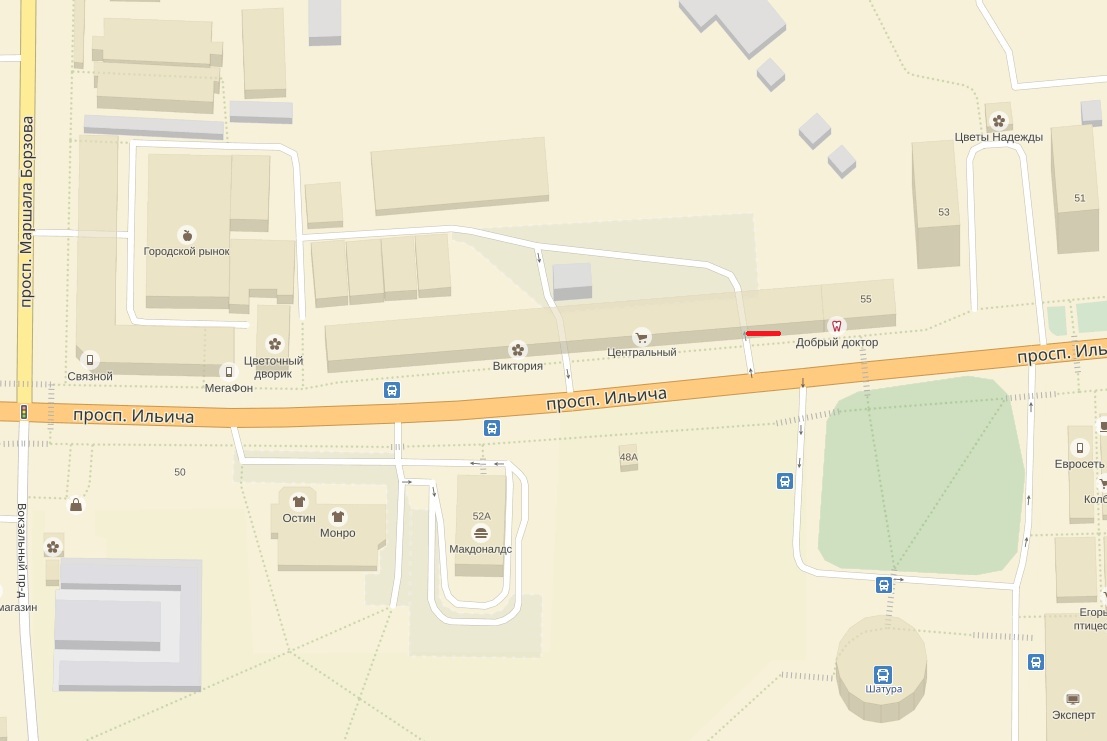 Адрес: Московская обл., г. Шатура, пр-т Ильича, д. 55, вход № 3Адрес: Московская обл., г. Шатура, пр-т Ильича, д. 55, вход № 3Адрес: Московская обл., г. Шатура, пр-т Ильича, д. 55, вход № 3Адрес: Московская обл., г. Шатура, пр-т Ильича, д. 55, вход № 3Адрес: Московская обл., г. Шатура, пр-т Ильича, д. 55, вход № 3Адрес: Московская обл., г. Шатура, пр-т Ильича, д. 55, вход № 3Разработчик:Разработчик:листлист33ФОТОФИКСАЦИЯ МЕСТА УСТАНОВКИФОТОФИКСАЦИЯ МЕСТА УСТАНОВКИФОТОФИКСАЦИЯ МЕСТА УСТАНОВКИФОТОФИКСАЦИЯ МЕСТА УСТАНОВКИФОТОФИКСАЦИЯ МЕСТА УСТАНОВКИФОТОФИКСАЦИЯ МЕСТА УСТАНОВКИФОТОФИКСАЦИЯ МЕСТА УСТАНОВКИФОТОФИКСАЦИЯ МЕСТА УСТАНОВКИФОТОФИКСАЦИЯ МЕСТА УСТАНОВКИФОТОФИКСАЦИЯ МЕСТА УСТАНОВКИ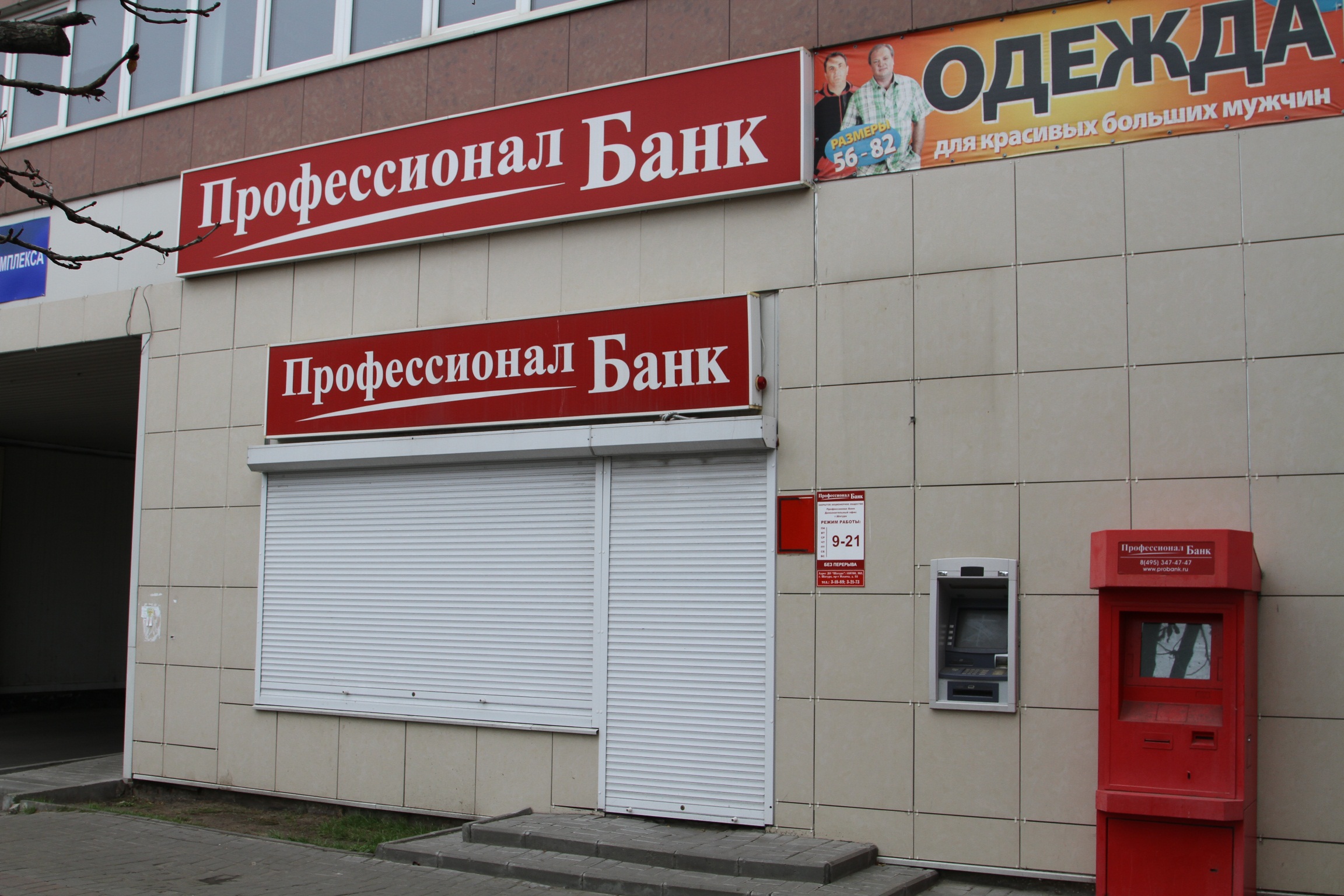 Фотофиксация фасада здания, в пределах которого предполагается установка конструкций (главный фасад)Фотофиксация фасада здания, в пределах которого предполагается установка конструкций (главный фасад)Фотофиксация фасада здания, в пределах которого предполагается установка конструкций (главный фасад)Фотофиксация фасада здания, в пределах которого предполагается установка конструкций (главный фасад)Адрес: Московская обл., г. Шатура, пр-т Ильича, д. 59Адрес: Московская обл., г. Шатура, пр-т Ильича, д. 59Адрес: Московская обл., г. Шатура, пр-т Ильича, д. 59Адрес: Московская обл., г. Шатура, пр-т Ильича, д. 59Адрес: Московская обл., г. Шатура, пр-т Ильича, д. 59Адрес: Московская обл., г. Шатура, пр-т Ильича, д. 59Фотофиксация фасада здания, в пределах которого предполагается установка конструкций (главный фасад)Фотофиксация фасада здания, в пределах которого предполагается установка конструкций (главный фасад)Фотофиксация фасада здания, в пределах которого предполагается установка конструкций (главный фасад)Фотофиксация фасада здания, в пределах которого предполагается установка конструкций (главный фасад)Разработчик:Разработчик:листлист44ФОТОМОНАЖ РАЗМЕЩЕНИЯ КОНСТРУКЦИЙФОТОМОНАЖ РАЗМЕЩЕНИЯ КОНСТРУКЦИЙФОТОМОНАЖ РАЗМЕЩЕНИЯ КОНСТРУКЦИЙФОТОМОНАЖ РАЗМЕЩЕНИЯ КОНСТРУКЦИЙФОТОМОНАЖ РАЗМЕЩЕНИЯ КОНСТРУКЦИЙФОТОМОНАЖ РАЗМЕЩЕНИЯ КОНСТРУКЦИЙФОТОМОНАЖ РАЗМЕЩЕНИЯ КОНСТРУКЦИЙФОТОМОНАЖ РАЗМЕЩЕНИЯ КОНСТРУКЦИЙФОТОМОНАЖ РАЗМЕЩЕНИЯ КОНСТРУКЦИЙФОТОМОНАЖ РАЗМЕЩЕНИЯ КОНСТРУКЦИЙ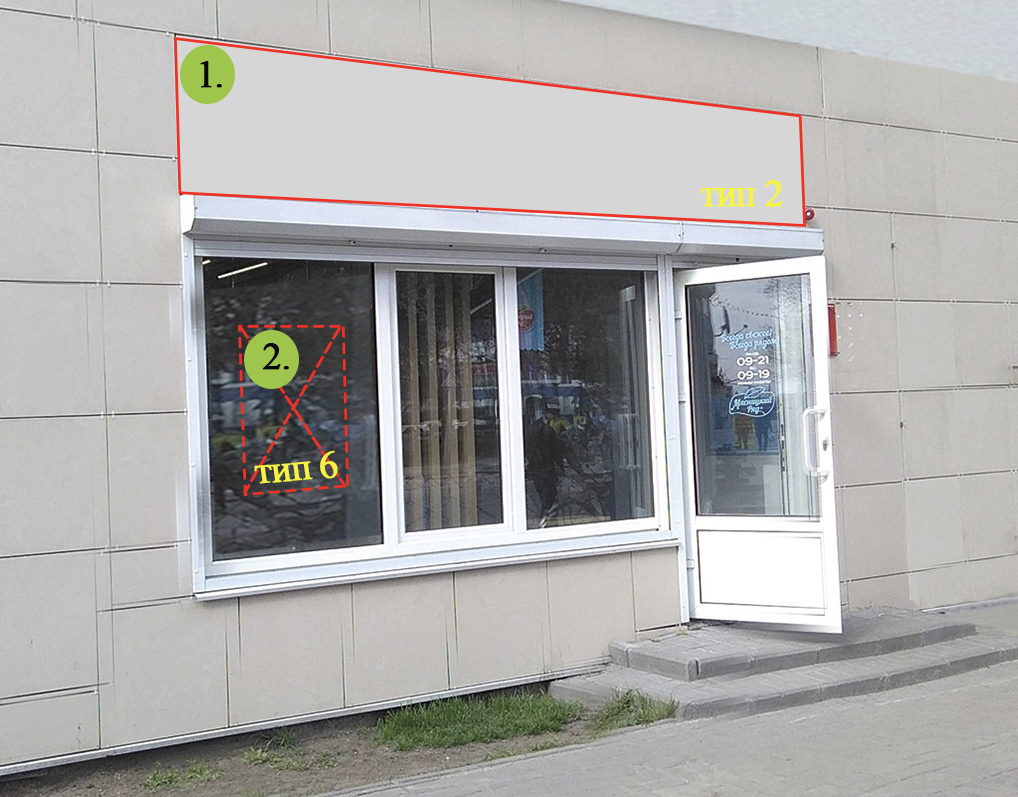 Условные обозначения:Условные обозначения:Условные обозначения:Условные обозначения:Адрес: Московская обл., г. Шатура, пр-т Ильича, д. 55, вход № 3Адрес: Московская обл., г. Шатура, пр-т Ильича, д. 55, вход № 3Адрес: Московская обл., г. Шатура, пр-т Ильича, д. 55, вход № 3Адрес: Московская обл., г. Шатура, пр-т Ильича, д. 55, вход № 3Адрес: Московская обл., г. Шатура, пр-т Ильича, д. 55, вход № 3Адрес: Московская обл., г. Шатура, пр-т Ильича, д. 55, вход № 31,2Номер места размещения конструкцииНомер места размещения конструкцииНомер места размещения конструкцииАдрес: Московская обл., г. Шатура, пр-т Ильича, д. 55, вход № 3Адрес: Московская обл., г. Шатура, пр-т Ильича, д. 55, вход № 3Адрес: Московская обл., г. Шатура, пр-т Ильича, д. 55, вход № 3Адрес: Московская обл., г. Шатура, пр-т Ильича, д. 55, вход № 3Адрес: Московская обл., г. Шатура, пр-т Ильича, д. 55, вход № 3Адрес: Московская обл., г. Шатура, пр-т Ильича, д. 55, вход № 3Тип 2Объемные буквы на подложке Объемные буквы на подложке Объемные буквы на подложке Адрес: Московская обл., г. Шатура, пр-т Ильича, д. 55, вход № 3Адрес: Московская обл., г. Шатура, пр-т Ильича, д. 55, вход № 3Адрес: Московская обл., г. Шатура, пр-т Ильича, д. 55, вход № 3Адрес: Московская обл., г. Шатура, пр-т Ильича, д. 55, вход № 3Адрес: Московская обл., г. Шатура, пр-т Ильича, д. 55, вход № 3Адрес: Московская обл., г. Шатура, пр-т Ильича, д. 55, вход № 3Тип 6Витринная конструкцияВитринная конструкцияВитринная конструкцияРазработчик:Разработчик:листлист44ГРАФИЧЕСКАЯ ВРИСОВКА КОНСТРУКЦИЙГРАФИЧЕСКАЯ ВРИСОВКА КОНСТРУКЦИЙГРАФИЧЕСКАЯ ВРИСОВКА КОНСТРУКЦИЙГРАФИЧЕСКАЯ ВРИСОВКА КОНСТРУКЦИЙГРАФИЧЕСКАЯ ВРИСОВКА КОНСТРУКЦИЙГРАФИЧЕСКАЯ ВРИСОВКА КОНСТРУКЦИЙГРАФИЧЕСКАЯ ВРИСОВКА КОНСТРУКЦИЙГРАФИЧЕСКАЯ ВРИСОВКА КОНСТРУКЦИЙГРАФИЧЕСКАЯ ВРИСОВКА КОНСТРУКЦИЙГРАФИЧЕСКАЯ ВРИСОВКА КОНСТРУКЦИЙ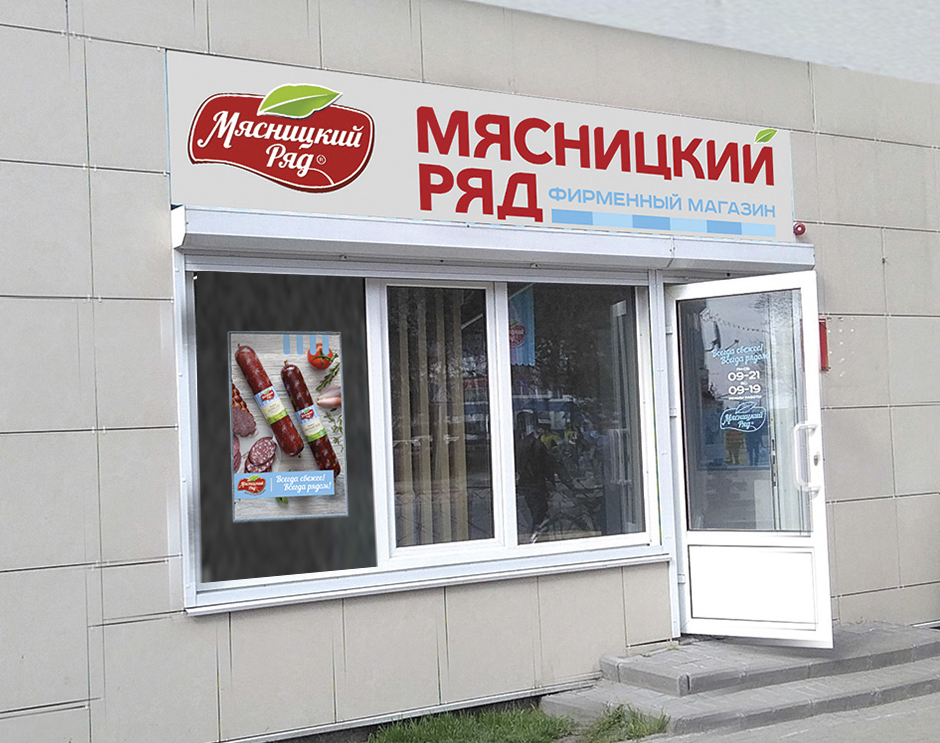 Адрес: Московская обл., г. Шатура, пр-т Ильича, д. 55, вход № 3Адрес: Московская обл., г. Шатура, пр-т Ильича, д. 55, вход № 3Адрес: Московская обл., г. Шатура, пр-т Ильича, д. 55, вход № 3Адрес: Московская обл., г. Шатура, пр-т Ильича, д. 55, вход № 3Адрес: Московская обл., г. Шатура, пр-т Ильича, д. 55, вход № 3Адрес: Московская обл., г. Шатура, пр-т Ильича, д. 55, вход № 3Разработчик:Разработчик:листлист55ТЕХНИЧЕСКОЕ ОПИСАНИЕ КОНСТРУКЦИЙТЕХНИЧЕСКОЕ ОПИСАНИЕ КОНСТРУКЦИЙТЕХНИЧЕСКОЕ ОПИСАНИЕ КОНСТРУКЦИЙТЕХНИЧЕСКОЕ ОПИСАНИЕ КОНСТРУКЦИЙТЕХНИЧЕСКОЕ ОПИСАНИЕ КОНСТРУКЦИЙТЕХНИЧЕСКОЕ ОПИСАНИЕ КОНСТРУКЦИЙТЕХНИЧЕСКОЕ ОПИСАНИЕ КОНСТРУКЦИЙТЕХНИЧЕСКОЕ ОПИСАНИЕ КОНСТРУКЦИЙТЕХНИЧЕСКОЕ ОПИСАНИЕ КОНСТРУКЦИЙТЕХНИЧЕСКОЕ ОПИСАНИЕ КОНСТРУКЦИЙКолористическое решение для эскизов конструкций: Макеты всех конструкций выполнены в соответствии со свидетельством на товарный знак (знак обслуживания) № 372113 от 21.03.2008, правообладатель ООО «Бискар»Колористическое решение для эскизов конструкций: Макеты всех конструкций выполнены в соответствии со свидетельством на товарный знак (знак обслуживания) № 372113 от 21.03.2008, правообладатель ООО «Бискар»Колористическое решение для эскизов конструкций: Макеты всех конструкций выполнены в соответствии со свидетельством на товарный знак (знак обслуживания) № 372113 от 21.03.2008, правообладатель ООО «Бискар»Колористическое решение для эскизов конструкций: Макеты всех конструкций выполнены в соответствии со свидетельством на товарный знак (знак обслуживания) № 372113 от 21.03.2008, правообладатель ООО «Бискар»Колористическое решение для эскизов конструкций: Макеты всех конструкций выполнены в соответствии со свидетельством на товарный знак (знак обслуживания) № 372113 от 21.03.2008, правообладатель ООО «Бискар»Колористическое решение для эскизов конструкций: Макеты всех конструкций выполнены в соответствии со свидетельством на товарный знак (знак обслуживания) № 372113 от 21.03.2008, правообладатель ООО «Бискар»Колористическое решение для эскизов конструкций: Макеты всех конструкций выполнены в соответствии со свидетельством на товарный знак (знак обслуживания) № 372113 от 21.03.2008, правообладатель ООО «Бискар»Колористическое решение для эскизов конструкций: Макеты всех конструкций выполнены в соответствии со свидетельством на товарный знак (знак обслуживания) № 372113 от 21.03.2008, правообладатель ООО «Бискар»Колористическое решение для эскизов конструкций: Макеты всех конструкций выполнены в соответствии со свидетельством на товарный знак (знак обслуживания) № 372113 от 21.03.2008, правообладатель ООО «Бискар»Колористическое решение для эскизов конструкций: Макеты всех конструкций выполнены в соответствии со свидетельством на товарный знак (знак обслуживания) № 372113 от 21.03.2008, правообладатель ООО «Бискар»Адрес: Московская обл., г. Шатура, пр-т Ильича, д. 55, вход № 3Адрес: Московская обл., г. Шатура, пр-т Ильича, д. 55, вход № 3Адрес: Московская обл., г. Шатура, пр-т Ильича, д. 55, вход № 3Адрес: Московская обл., г. Шатура, пр-т Ильича, д. 55, вход № 3Адрес: Московская обл., г. Шатура, пр-т Ильича, д. 55, вход № 3Адрес: Московская обл., г. Шатура, пр-т Ильича, д. 55, вход № 3Адрес: Московская обл., г. Шатура, пр-т Ильича, д. 55, вход № 3Адрес: Московская обл., г. Шатура, пр-т Ильича, д. 55, вход № 3Адрес: Московская обл., г. Шатура, пр-т Ильича, д. 55, вход № 3Адрес: Московская обл., г. Шатура, пр-т Ильича, д. 55, вход № 3Адрес: Московская обл., г. Шатура, пр-т Ильича, д. 55, вход № 3Адрес: Московская обл., г. Шатура, пр-т Ильича, д. 55, вход № 3Разработчик:Разработчик:листлист66